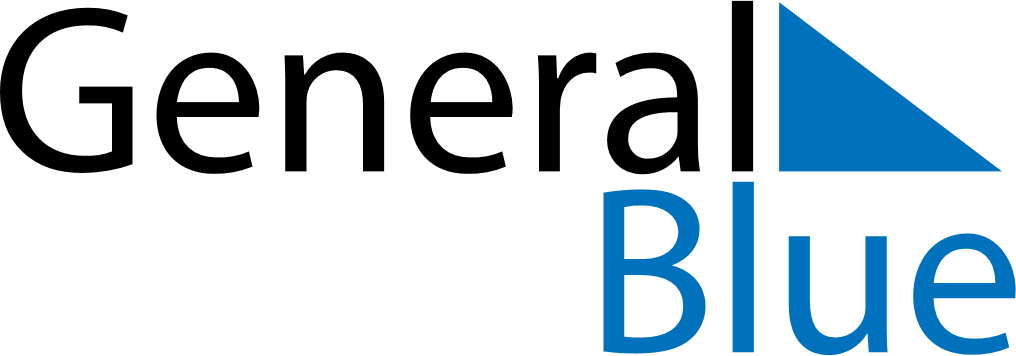 Daily Planner January 19, 2025 - January 25, 2025Daily Planner January 19, 2025 - January 25, 2025Daily Planner January 19, 2025 - January 25, 2025Daily Planner January 19, 2025 - January 25, 2025Daily Planner January 19, 2025 - January 25, 2025Daily Planner January 19, 2025 - January 25, 2025Daily Planner January 19, 2025 - January 25, 2025Daily Planner SundayJan 19MondayJan 20TuesdayJan 21WednesdayJan 22ThursdayJan 23 FridayJan 24 SaturdayJan 25MorningAfternoonEvening